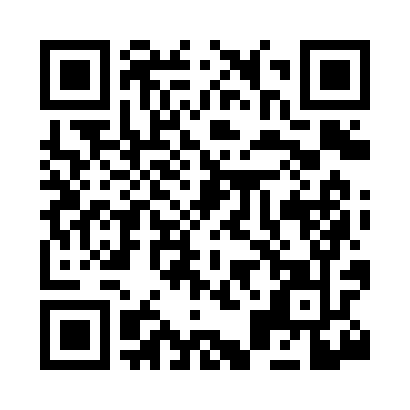 Prayer times for Ellmaker, Iowa, USAMon 1 Jul 2024 - Wed 31 Jul 2024High Latitude Method: Angle Based RulePrayer Calculation Method: Islamic Society of North AmericaAsar Calculation Method: ShafiPrayer times provided by https://www.salahtimes.comDateDayFajrSunriseDhuhrAsrMaghribIsha1Mon4:015:401:125:138:4410:242Tue4:015:411:135:138:4410:233Wed4:025:411:135:138:4410:234Thu4:035:421:135:138:4410:235Fri4:045:431:135:138:4310:226Sat4:055:431:135:138:4310:217Sun4:065:441:135:138:4310:218Mon4:075:451:145:138:4210:209Tue4:075:451:145:138:4210:1910Wed4:085:461:145:138:4110:1911Thu4:105:471:145:138:4110:1812Fri4:115:471:145:138:4010:1713Sat4:125:481:145:138:4010:1614Sun4:135:491:145:138:3910:1515Mon4:145:501:145:138:3910:1416Tue4:155:511:155:138:3810:1317Wed4:165:511:155:138:3710:1218Thu4:175:521:155:138:3710:1119Fri4:195:531:155:138:3610:1020Sat4:205:541:155:138:3510:0921Sun4:215:551:155:138:3410:0822Mon4:225:561:155:128:3410:0723Tue4:245:571:155:128:3310:0524Wed4:255:571:155:128:3210:0425Thu4:265:581:155:128:3110:0326Fri4:285:591:155:118:3010:0127Sat4:296:001:155:118:2910:0028Sun4:306:011:155:118:289:5929Mon4:326:021:155:118:279:5730Tue4:336:031:155:108:269:5631Wed4:346:041:155:108:259:54